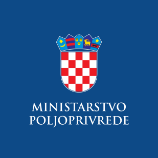 Evidencija izdanih Potvrda o sukladnosti proizvoda sa Specifikacijom proizvoda- sukladno članku 95. stavku 7. Zakona o poljoprivredi („Narodne novine“, 118/18., 42/20., 127/20. – USRH, 52/21. i 152/22. ) i članku 24. Pravilnika o zaštićenim oznakama izvornosti, zaštićenim oznakama zemljopisnog podrijetla i zajamčeno tradicionalnim specijalitetima poljoprivrednih i prehrambenih proizvoda i neobveznom izrazu kvalitete „planinski proizvod“ („Narodne novine“, br. 38/2019.)  GORANSKI MEDUNzaštićena oznaka izvornosti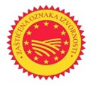 GORANSKI MEDUNzaštićena oznaka izvornostiNaziv i adresa subjekta u poslovanju s hranom koji je korisnik oznakeRazdoblje valjanosti Potvrde o sukladnosti /ili Priloga potvrdi *OPG BRANKO VIDMARMlinari 5,51 326 Vrbovsko04.10.2023. – 03.10.2024.*04.10.2023.-03.10.2025.OPG GRBAC BRANKOIvana Gorana Kovačića 218,51 314 Ravna Gora04.10.2023. – 03.10.2024.*04.10.2023.-03.10.2025.OPG VANJA JAKOVACSunger 97,51 315 Mrkopalj04.10.2023. – 03.10.2024.*04.10.2023.-03.10.2025.OPG ALEN MARASLič 14251 323 Lič, Fužine15.12.2023. – 14.12.2024.*15.12.2023.-14.12.2025.